ＬＩＮＥコロナお知らせシステム入力方法（一部抜粋）介護又は障害福祉に関するサービスを提供する事業者の皆様におかれましては、次のことをご確認いただき、入力いただきますようお願いいたします。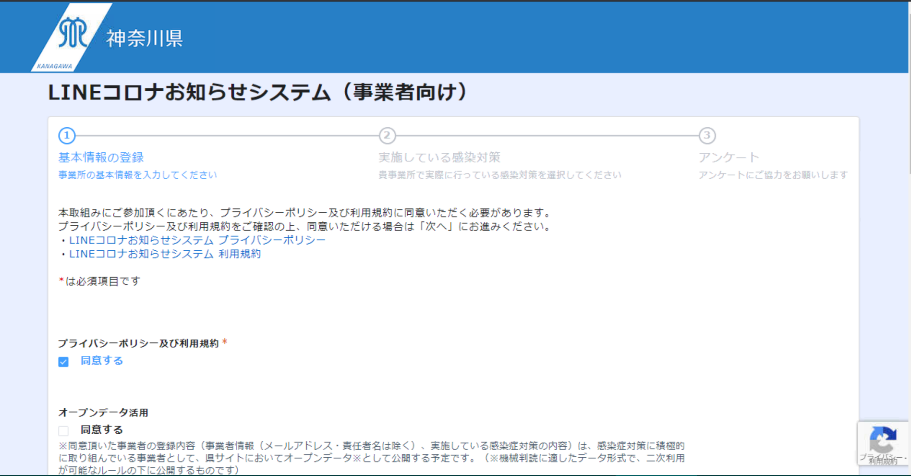 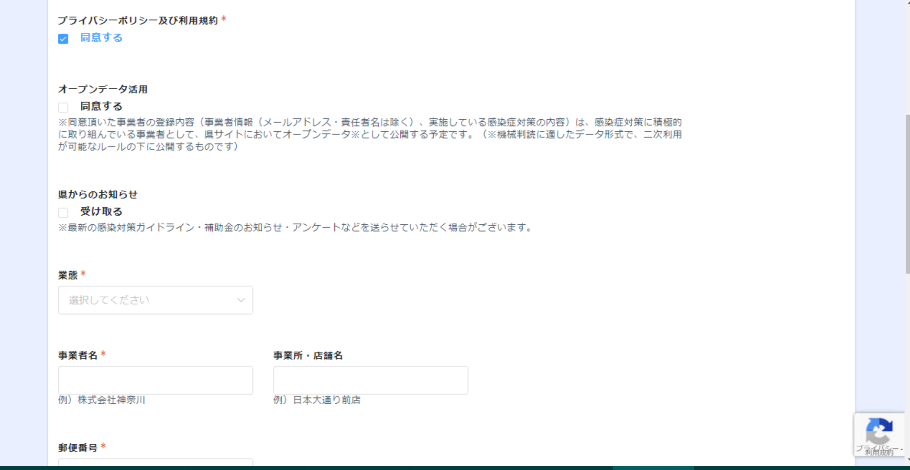 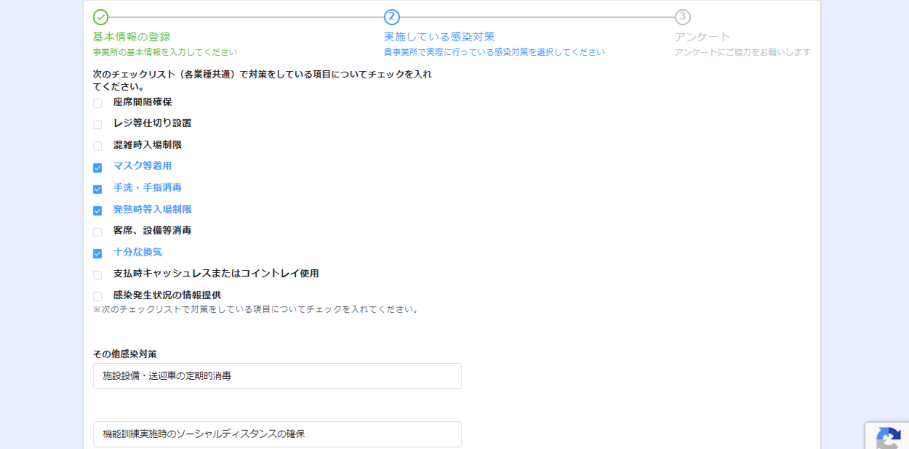 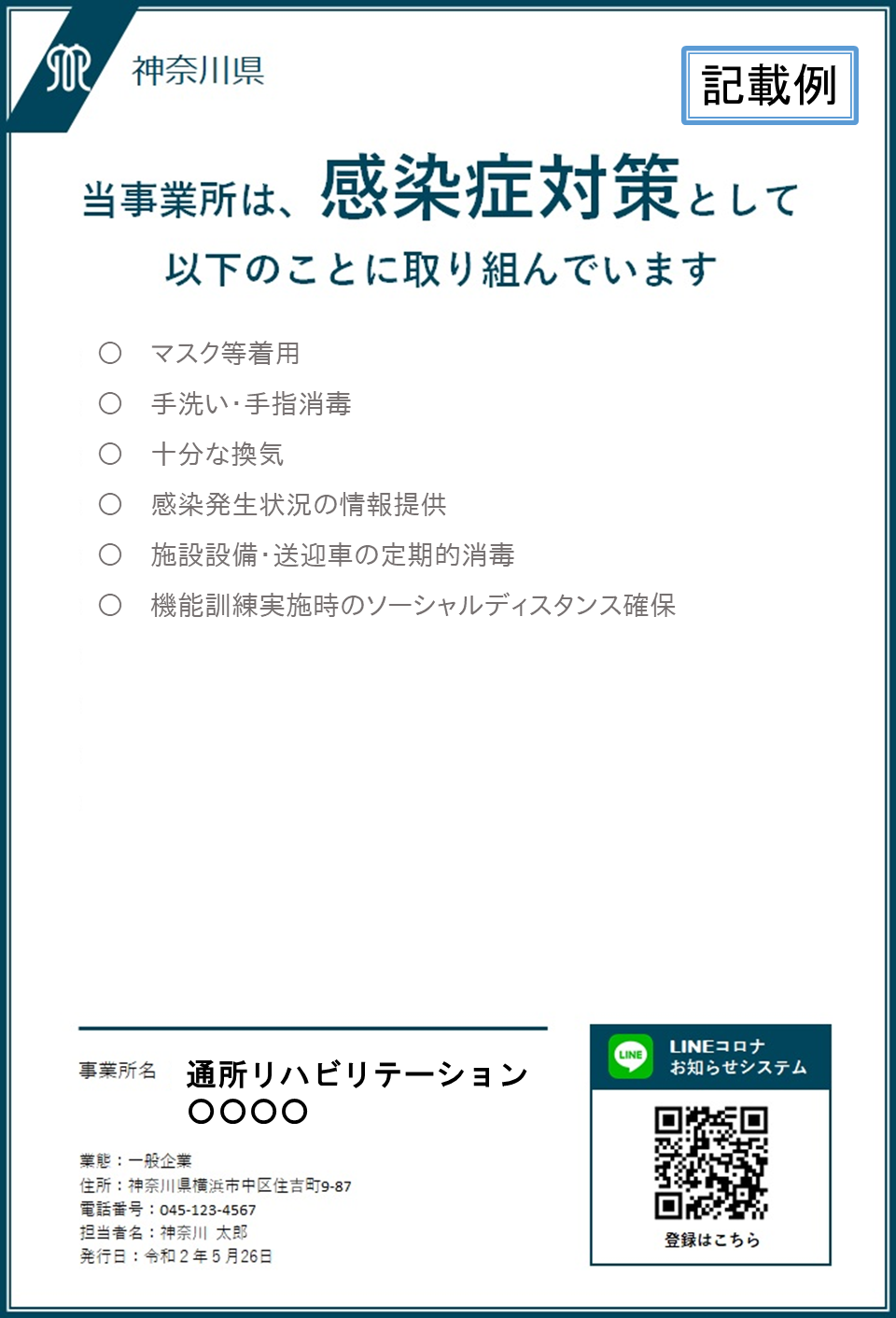 